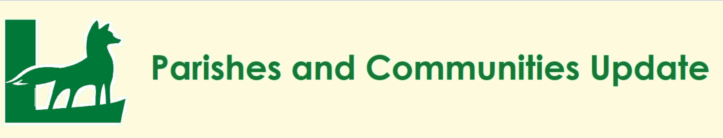 Issue 15 of our Parish and Communities update can be found below.  Please continue to let us know what you think, your feedback is important to us and will allow us to improve our services to you. ___________________________________________________________________NEWSUrban Grass Cutting ProgrammeThe urban grass cutting programme started on 2nd April and there will be 6 cuts until 29th September, dates are always subject to weather.  All dates can be checked by using our online search function. Rural grass cutting will start mid- April with the first cut being visibility splays and the 2nd and 3rd cuts being visibility splays and single swathe cuts.  This information will also be published online.A new weed spraying contractor has been appointed on a 3-year contract.  The first treatment being carried out throughout May and June with the second treatment happening later in the summer.  More info is available on our website.If you have any queries, we would ask that you check the website first before using the online Report it form.All waste sites have now moved to the summer opening hours until 30th September 9am to 7pm.  Visitors are encouraged to arrive 10 minutes prior to closing, last admittance being 6.55pm.Following the public consultation on the waste sites, a report on the outcome is due to be going to our Cabinet meeting on 24th May, this will outline the changes due to be made from October 2024.  An update will be provided at the Parish Operatives meeting.Please have your say on the Leicestershire County Council Road Safety Strategy – this strategy explains our approach to road safety.  It is an opportunity for LCC to share with communities what we do and how we do it and how our approach may need to evolve to meet further challenges.  The strategy outlines new casualty reduction targets.  You have the opportunity to have your say until 22 April and this will influence how the strategy evolves.___________________________________________________________________REMINDERSLast chance to have your say - Leicestershire County Council’s Road Safety Strategy The UK has some of the safest roads in the world.  In Leicestershire we’ve been successfully delivering a wide range of road safety initiatives for decades. Our Road Safety Strategy explains our approach to road safety and, for the first time, sets out our work in one document.   Although this is not a new approach or policy, it is an opportunity for us to let our communities know what we do, how we do it and how our approach may need to evolve in the future to meet new challenges. We have also set ambitious new casualty reduction targets, aiming for a 40% reduction in killed or seriously injured casualties by 2035 (medium term) and zero deaths caused by road traffic collisions by 2050 (long term).A four-week consultation is open from Monday 25 March to Monday 22 April 2024. We want to hear your views on our approach to road safety and our ambitious casualty reduction targets. Your feedback will influence how our Strategy evolves going forward. The consultation can be accessed on our ‘Have Your Say’ webpage here.Details of weekly planned roadworks throughout Leicestershire can be found here. This is updated every Monday and shows the following 10 days, please note this is only up to date at the time of creation and will not contain information on emergency works, however this can be found on the one.network site.One.Network – please see below some links to you tube clips to assist when using one.networkHow to create a public account https://www.youtube.com/watch?v=5Ea7TKuSZW0&list=PLvOLqkS39GthwFEFH4el1gpoNM1ib0BZD&index=1 How to reset your password https://www.youtube.com/watch?v=gzBqaFwhUFs&list=PLvOLqkS39GthwFEFH4el1gpoNM1ib0BZD&index=2 How to set up an email alert https://www.youtube.com/watch?v=PKzT1BEhAD8&list=PLvOLqkS39GthwFEFH4el1gpoNM1ib0BZD&index=3 If you need any help or support please contact support@one.network To log an enquiry, we would ask that you use the ‘Report a problem’ online form wherever possible - this form guides you through the identification and location of the issue,  allowing easy input of the relevant data.  You do not have to log in or have an account to do this and you will receive an acknowledgement, reference number, and receive regular updates on the issue reported.   For all other enquiries that do not fit into the ‘Report a problem’ form, please submit these using the exclusive email address 'CSCparishes@leics.gov.uk, this was introduced several years ago to ensure that Parish Councils and Community Organisations are provided with a consistent and centralised approach._____________________________________________________________Information on local services, latest news and events can also be found on our Information for parishes and communities webpage and LCC website. Contact the Special Projects Team, Environment and Transport Department on 0116 305 5186 or at etdspecialprojects@leics.gov.uk